ANNEXE XII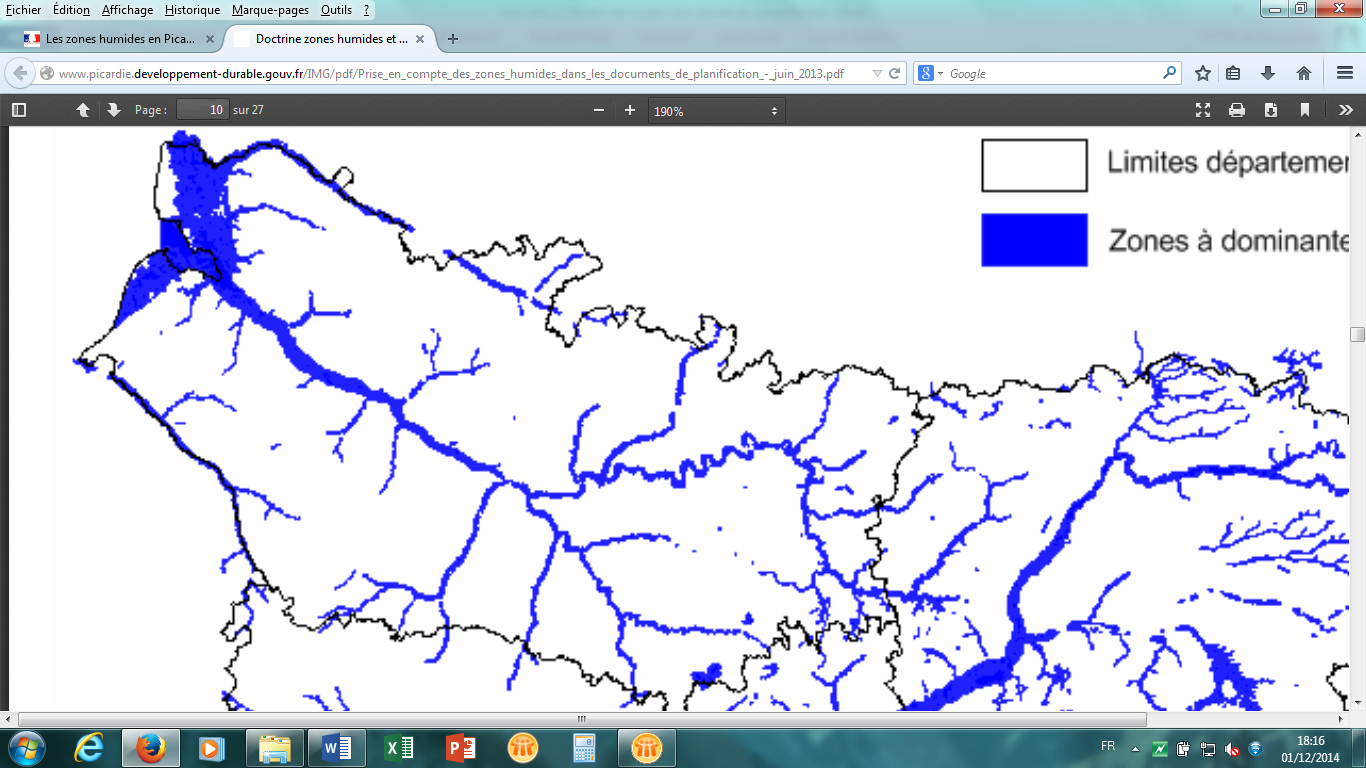 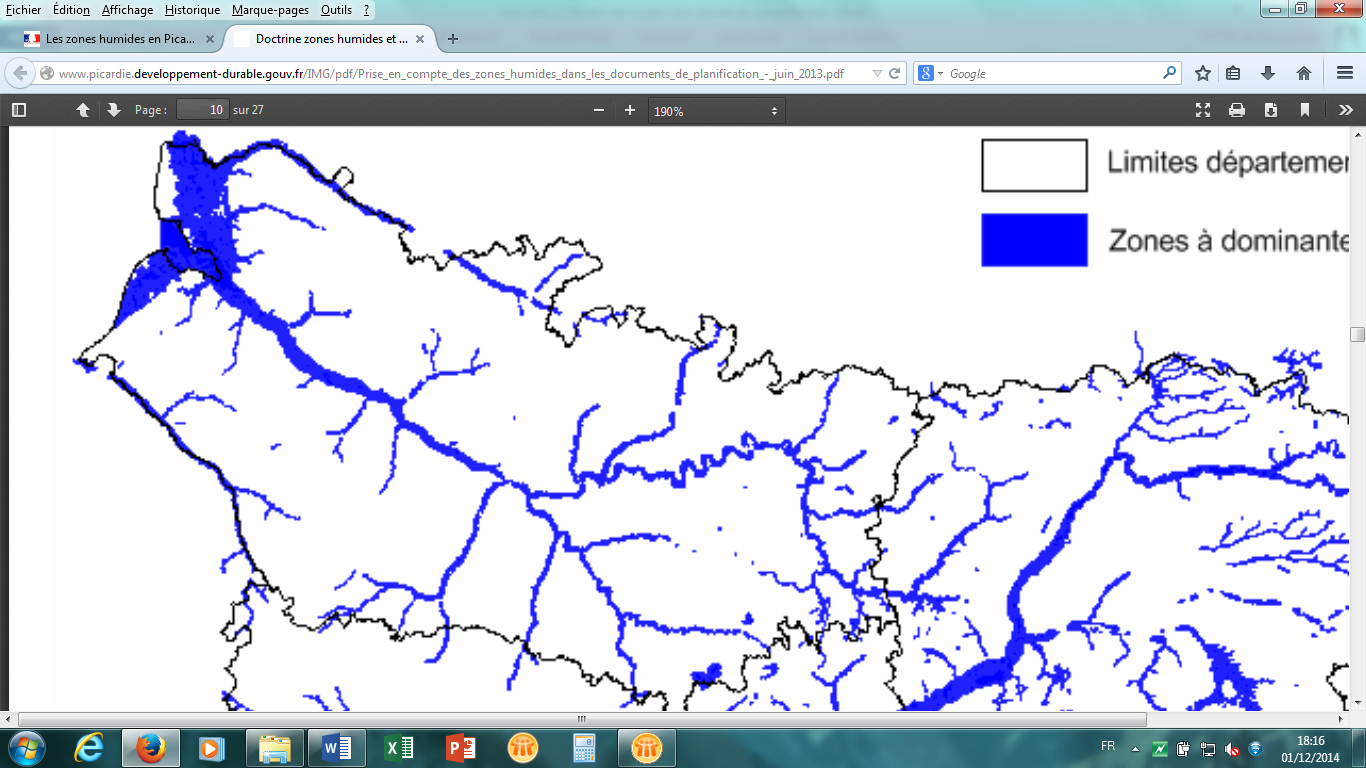 